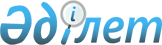 Аудандық мәслихаттың 2021 жылғы 31 желтоқсандағы № 93 "2022-2024 жылдарға арналған Ырғыз ауылдық округ бюджетін бекіту туралы" шешіміне өзгерістер енгізу туралыАқтөбе облысы Ырғыз аудандық мәслихатының 2022 жылғы 20 маусымдағы № 146 шешімі
      Ырғыз аудандық мәслихаты ШЕШТІ:
      1. Аудандық мәслихаттың 2021 жылғы 31 желтоқсандағы № 93 "2022-2024 жылдарға арналған Ырғыз ауылдық округ бюджетін бекіту туралы" шешіміне мынадай өзгерістер енгізілсін:
      1 тармақ жаңа редакцияда жазылсын:
      "1. 2022-2024 жылдарға арналған Ырғыз ауылдық округ бюджеті тиісінше 1, 2 және 3 қосымшаларға сәйкес, оның ішінде, 2022 жылға мынадай көлемде бекітілсін:
      1) кірістер – 544 344,4 мың теңге, оның ішінде:
      салықтық түсімдер – 34 300 мың теңге;
      салықтық емес түсімдер –80 мың теңге;
      негізгі капиталды сатудан түсетін түсімдер –1 000 мың теңге;
      трансферттер түсімі – 508 964,4 мың теңге;
      2) шығындар – 559181,6мың теңге;
      3) таза бюджеттік кредиттеу – 0 теңге, оның ішінде:
      бюджеттік кредиттер – 0 теңге;
      бюджеттік кредиттерді өтеу – 0 теңге;
      4) қаржы активтерiмен жасалатын операциялар бойынша сальдо – 0 теңге, оның ішінде:
      қаржы активтерiн сатып алу – 0 теңге;
      мемлекеттің қаржы активтерін сатудан түсетін түсімдер – 0 теңге;
      5) бюджет тапшылығы (профициті) – - 14 837,2 мың теңге;
      6) бюджет тапшылығын қаржыландыру (профицитін пайдалану) – 14 837,2 мың теңге, оның ішінде:
      қарыздар түсімі – 0 теңге;
      қарыздарды өтеу – 0 теңге;
      бюджет қаражатының пайдаланылатын қалдықтары – 14 837,2 мың теңге.".
      4 тармақ жаңа редакцияда жазылсын:
      "4. 2022 жылға арналған Ырғыз ауылдық округ бюджетінде аудандық бюджет арқылы республикалық, облыстық бюджеттерден және Қазақстан Республикасы Ұлттық қорынан ағымдағы нысаналы трансферттер түсетіні ескерілсін:
      мемлекеттік ұйымдардың: үйде қызмет көрсету жұмыскерлерінің жалақысын көтеруге – 112 мың теңге;
      азаматтық қызметшілердің жекелеген санаттарының, мемлекеттік бюджет қаражаты есебінен ұсталатын ұйымдар қызметкерлерінің, қазыналық кәсіпорындар қызметкерлерінің жалақысын көтеруге – 1 686 мың теңге;
      аудандық маңызы бар автомобиль жолдарын және елді мекендердің көшелерін күрделі және орташа жөндеуге – 301 318 мың теңге.
      Аталған трансферттерінің сомасын бөлу ауылдық округ әкімінің шешімі негізінде айқындалады.".
      5 тармақ жаңа редакцияда жазылсын:
      "5. 2022 жылға арналған Ырғыз ауылдық округ бюджетінде аудандық бюджеттен ағымдағы нысаналы трансферттер түсетіні ескерілсін:
      мұқтаж азаматтарға үйде әлеуметтік көмек көрсетуге – 282 мың теңге;
      елді мекендерді абаттандыруға – 157 763,4 мың теңге.
      Аталған трансферттерінің сомасын бөлу ауылдық округ әкімінің шешімі негізінде айқындалады.".
      2. Көрсетілген шешімнің 1 қосымшасы осы шешімнің қосымшасына сәйкес жаңа редакцияда жазылсын.
      3. Осы шешім 2022 жылғы 1 қаңтардан бастап қолданысқа енгізіледі. 2022 жылға арналған Ырғыз ауылдық округ бюджеті
					© 2012. Қазақстан Республикасы Әділет министрлігінің «Қазақстан Республикасының Заңнама және құқықтық ақпарат институты» ШЖҚ РМК
				
      Ырғыз аудандық мәслихатының хатшысы 

М. Турымов
Аудандық мәслихаттың 
2022 жылғы "20" маусымдағы 
№ 146 шешіміне қосымшаАудандық мәслихаттың 2021 
жылғы "31"  желтоқсандағы 
№ 93 шешіміне 1 қосымша
Санаты
Санаты
Санаты
Санаты
Сомасы, (мың теңге)
Сыныбы
Сыныбы
Сыныбы
Сомасы, (мың теңге)
Кіші сыныбы
Кіші сыныбы
Сомасы, (мың теңге)
Атауы
Сомасы, (мың теңге)
1
2
3
4
5
І. Кірістер
544 344,4
1
Салықтық түсімдер
34 300
01
Табыс салығы
3 500
2
Жеке табыс салығы
3 500
04
Меншiкке салынатын салықтар
14 561
1
Мүлiкке салынатын салықтар
725
4
Көлiк құралдарына салынатын салық
13 836
05
Тауарларға, жұмыстарға және қызметтерге салынатын iшкi салықтар
16 239
3
Табиғи және басқа ресурстарды пайдаланғаны үшін түсетін түсімдер
16 239
 2
Салықтық емес түсiмдер
80
06
Басқа да салықтық емес түсiмдер
80
1
Басқа да салықтық емес түсiмдер
80
3
Негізгі капиталды сатудан түсетін түсімдер
1 000
03
Жерді және материалдық емес активтерді сату
1 000
1
Жерді сату
1 000
4 
Трансферттердің түсімдері
508 964,4
02
Мемлекеттiк басқарудың жоғары тұрған органдарынан түсетiн трансферттер
508 964,4
3 
Аудандардың (облыстық маңызы бар қаланың) бюджетінен трансферттер
508 964,4
Функционалдық топ
Функционалдық топ
Функционалдық топ
Функционалдық топ
Функционалдық топ
Сомасы, (мың теңге)
Кіші функция
Кіші функция
Кіші функция
Кіші функция
Сомасы, (мың теңге)
Бюджеттік бағдарламалардың әкімшісі
Бюджеттік бағдарламалардың әкімшісі
Бюджеттік бағдарламалардың әкімшісі
Сомасы, (мың теңге)
Бағдарлама
Бағдарлама
Сомасы, (мың теңге)
Атауы
Сомасы, (мың теңге)
1
2
3
4
5
6
ІІ Шығындар
559 181,6
01
Жалпы сипаттағы мемлекеттiк қызметтер
52 489
1
Мемлекеттiк басқарудың жалпы функцияларын орындайтын өкiлдi, атқарушы және басқа органдар
52 489
124
Аудандық маңызы бар қала, ауыл, кент, ауылдық округ әкімінің аппараты
52 489
001
Аудандық маңызы бар қала, ауыл, кент, ауылдық округ әкімінің қызметін қамтамасыз ету жөніндегі қызметтер
52 489
06
Әлеуметтік көмек және әлеуметтік қамсыздандыру
394
1
Әлеуметтік көмек
394
124
Аудандық маңызы бар қала, ауыл, кент, ауылдық округ әкімінің аппараты
394
003
Мүқтаж азаматтарға үйінде әлеуметтік көмек көрсету
394
07
Тұрғынүй-коммуналдық шаруашылық
186 975,6
3 
Елді мекендерді көркейту
186 975,6
124
Аудандық маңызы бар қала, ауыл, кент, ауылдық округ әкімінің аппараты
186 975,6
008
Елді мекендердегі көшелерді жарықтандыру
11 619
009
Елді мекендердің санитариясын қамтамасыз ету
765
011
Елді мекендерді абаттандыру мен көгалдандыру
174 591,6
12
Көлік және коммуникация
319 323
1
Автомобиль көлігі
319 323
124
Аудандық маңызы бар қала, ауыл, кент, ауылдық округ әкімінің аппараты
319 323
013
Аудандық маңызы бар қалаларда, ауылдарда, кенттерде, ауылдық округтерде автомобиль жолдарының жұмыс істеуін қамтамасыз ету
4 500
045
Аудандық маңызы бар қалаларда, ауылдарда, кенттерде, ауылдық округтерде автомобиль жолдарын күрделі және ағымдағы жөндеу
314 823
ІІІ.Таза бюджеттік кредиттеу
0
Бюджеттік кредиттер
0
ІV. Қаржы активтерімен жасалатын операциялар бойынша сальдо
0
Қаржы активтерін сатып алу
0
V. Бюджет тапшылығы (профициті)
- 14 837,2
VI. Бюджет тапшылығын қаржыландыру (профицитін пайдалану)
14 837,2
Санаты
Санаты
Санаты
Санаты
Сомасы, (мың теңге)
Сыныбы
Сыныбы
Сыныбы
Сомасы, (мың теңге)
Кіші сыныбы
Кіші сыныбы
Сомасы, (мың теңге)
Атауы
Сомасы, (мың теңге)
1
2
3
4
5
8
Бюджет қаражаттарының пайдаланылатын қалдықтары
14 837,2
01
Бюджет қаражаты қалдықтары
14 837,2
1
Бюджет қаражатының бос қалдықтары
14 837,2